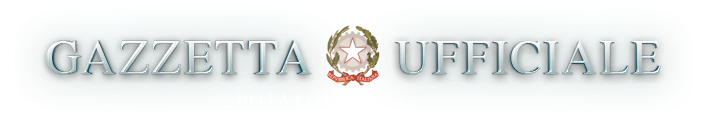 DECRETO DEL PRESIDENTE DEL CONSIGLIO DEI MINISTRI 17 dicembre 2021  Modifiche al decreto del Presidente del Consiglio dei ministri del 17giugno 2021 in ordine alle disposizioni attuative  del  decreto-legge26 novembre 2021, n. 172. (21A07539) (GU n.299 del 17-12-2021)                             IL PRESIDENTE                      DEL CONSIGLIO DEI MINISTRI                            di concerto con                       IL MINISTRO DELLA SALUTE               IL MINISTRO PER L'INNOVAZIONE TECNOLOGICA                       E LA TRANSIZIONE DIGITALE                                   E                       IL MINISTRO DELL'ECONOMIA                            E DELLE FINANZE   Visto gli articoli 32, 117, secondo e  terzo  comma,  e  118  dellaCostituzione;   Vista la dichiarazione dell'Organizzazione mondiale  della  sanita'dell'11 marzo 2020, con la quale  l'epidemia  da  COVID-19  e'  statavalutata  come  «pandemia»   in   considerazione   dei   livelli   didiffusivita' e gravita' raggiunti a livello globale;   Visto il decreto-legge 1°  aprile  2021,  n.  44,  convertito,  conmodificazioni, dalla legge 28 maggio 2021,  n.  76,  recante  «Misureurgenti per il contenimento dell'epidemia da COVID-19, in materia  divaccinazioni anti SARS-CoV-2, di giustizia e di  concorsi  pubblici»,e, in particolare, gli articoli 1-bis, 3-ter, 4, 4-bis e 4-ter;   Visto il decreto-legge 22  aprile  2021,  n.  52,  convertito,  conmodificazioni, dalla legge 17 giugno 2021,  n.  87,  recante  «Misureurgenti per la graduale ripresa delle attivita' economiche e  socialinel  rispetto  delle  esigenze  di  contenimento   della   diffusionedell'epidemia da COVID-19», e in  particolare  l'art.  9,  che  dettadisposizioni concernenti le «certificazioni verdi COVID-19»;   Visto il decreto del  Presidente  del  Consiglio  dei  ministri  17giugno 2021, e successive modifiche ed integrazioni, pubblicato nellaGazzetta Ufficiale, Serie generale, 17 giugno 2021, n. 143,  adottatoin attuazione dell'art. 9, comma 10, del citato decreto-legge  n.  52del 2021;   Visto il decreto-legge 17 marzo 2020, n.  18,  recante  «Misure  dipotenziamento  del  Servizio  sanitario  nazionale  e   di   sostegnoeconomico per famiglie, lavoratori e imprese  connesse  all'emergenzaepidemiologica da COVID-19», convertito con modificazioni dalla legge24 aprile 2020, n. 27, e, in particolare, l'art. 17-bis;   Visto il decreto-legge  25  marzo  2020,  n.  19,  convertito,  conmodificazioni, dalla legge 22 maggio 2020,  n.  35,  recante  «Misureurgenti per fronteggiare l'emergenza epidemiologica da COVID-19»,  e,in particolare, l'art. 4;   Visto il decreto-legge 16  maggio  2020,  n.  33,  convertito,  conmodificazioni, dalla legge 14 luglio 2020, n. 74, recante  «Ulteriorimisure  urgenti  per  fronteggiare  l'emergenza   epidemiologica   daCOVID-19», e in particolare l'art. 2;   Visto l'art. 1, commi da 457 a 467, della legge 30  dicembre  2020,n. 178, che prevede l'adozione del  piano  strategico  nazionale  deivaccini per la prevenzione delle infezioni dal virus SARS-CoV-2 e  nedisciplina la relativa attuazione;   Visto  il  decreto  del  Ministro  della  salute  12  marzo   2021,pubblicato nella Gazzetta Ufficiale della Repubblica italiana,  Seriegenerale, 24 marzo 2021, n. 72, relativo alla approvazione del  Pianostrategico nazionale dei vaccini per la prevenzione  delle  infezionida  SARS-CoV-2  costituito  dal  documento   recante   «Elementi   dipreparazione della  strategia  vaccinale»,  di  cui  al  decreto  delMinistro della salute 2 gennaio 2021 nonche'  dal  documento  recante«Raccomandazioni ad interim sui gruppi target della vaccinazione antiSARS-CoV-2/Covid-19» del 10 marzo 2021;   Visto il decreto-legge  31  maggio  2021,  n.  77,  convertito  conmodificazioni dalla legge 29 luglio 2021, n. 108, recante «Governancedel Piano nazionale di  rilancio  e  resilienza  e  prime  misure  dirafforzamento delle strutture amministrative  e  di  accelerazione  esnellimento delle procedure», e in particolare l'art. 42, concernente«Implementazione della Piattaforma nazionale  per  l'emissione  e  lavalidazione delle certificazioni verdi COVID-19;   Visto il decreto-legge 23  luglio  2021,  n.  105,  convertito  conmodificazioni dalla legge 16 settembre 2021, n. 126, recante  «Misureurgenti per fronteggiare l'emergenza epidemiologica da COVID-19 e perl'esercizio in sicurezza di attivita' sociali ed  economiche»,  e  inparticolare l'art. 1 che, in  considerazione  del  rischio  sanitarioconnesso  al  protrarsi  della  diffusione  degli  agenti  virali  daCOVID-19, ha prorogato lo stato di  emergenza  fino  al  31  dicembre2021;   Visto il decreto-legge 6  agosto  2021,  n.  111,  convertito,  conmodificazioni, dalla legge 24 settembre 2021, n. 133, recante «Misureurgenti per l'esercizio in  sicurezza  delle  attivita'  scolastiche,universitarie, sociali e in materia di trasporti», e  in  particolarel'art. 2-bis, che, introducendo l'art. 4-bis nel citato decreto-leggen. 44 del 2021, ha esteso l'obbligo vaccinale previsto  dall'art.  4,comma 1,  del  medesimo  decreto-legge  a  tutti  i  soggetti,  ancheesterni, che svolgono,  a  qualsiasi  titolo,  la  propria  attivita'lavorativa  nelle  strutture  residenziali,   socio-assistenziali   esocio-sanitarie, nonche' nelle  strutture  semiresidenziali  e  nellestrutture che, a qualsiasi titolo, ospitano persone in situazione  difragilita';   Visto il decreto-legge 26 novembre 2021, n.  172,  «Misure  urgentiper il contenimento dell'epidemia da COVID-19 e per lo svolgimento insicurezza delle attivita' economiche e sociali»;   Considerato  che  gli  articoli  4,  4-bis  e  4-ter   del   citatodecreto-legge n. 44 del 2021, rinviano al decreto del Presidente  delConsiglio  dei  ministri  17  giugno  2021   l'individuazione   dellemodalita' per consentire l'acquisizione delle informazioni necessarieda  parte  dei  soggetti  tenuti   alla   verifica   dell'adempimentodell'obbligo vaccinale;   Vista la legge 24 novembre 2003, n. 326 che stabilisce che i datoridi  lavoro  devono  comunicare  mensilmente  all'Istituto   nazionaleprevidenza sociale (INPS) i dati retributivi e le informazioni  utilial calcolo dei contributi;   Considerato che con il messaggio INPS 25 maggio 2009, n. 011903  e'stato reso operativo  un  unico  sistema  di  inoltro  delle  denuncemensili relative ai lavoratori dipendenti denominato flusso UNIEMENS,che rende disponibile all'INPS l'elenco  dei  dipendenti  di  ciascundatore di lavoro;   Ritenuto opportuno che il Ministero della salute renda  disponibilispecifiche funzionalita', che consentano una  verifica  automatizzatadel rispetto dell'obbligo vaccinale attraverso  una  interazione,  inmodalita'  asincrona,  tra  il  Portale  istituzionale  INPS   e   laPiattaforma nazionale-DGC:     a) ai responsabili delle strutture  di  cui  all'art.  1-bis  deldecreto-legge   n.   44   del   2021   ivi   incluse   le   strutturesemiresidenziali e le strutture che,  a  qualsiasi  titolo,  ospitanopersone in situazione di  fragilita',  e  ai  datori  di  lavoro  deisoggetti che, a qualunque titolo, svolgono nelle  medesime  struttureattivita' lavorativa sulla base di contratti esterni;     b) ai responsabili delle strutture  in  cui  presta  servizio  ilpersonale del comparto della difesa, sicurezza e  soccorso  pubblico,nonche' quello degli organismi di cui agli articoli 4, 6  e  7  dellalegge 3 agosto 2007, n. 124;     c) ai responsabili delle strutture  di  cui  all'art.  8-ter  deldecreto legislativo 30  dicembre  1992,  n.  502,  per  il  personalediverso da quello  che  svolge  attivita'  lavorativa  con  contrattiesterni;     d) ai responsabili delle strutture  in  cui  presta  servizio  ilpersonale  che  svolge  a  qualsiasi  titolo  la  propria   attivita'lavorativa    alle    dirette     dipendenze     del     Dipartimentodell'amministrazione  penitenziaria  o  del   Dipartimento   per   lagiustizia  minorile  e  di  comunita'  all'interno   degli   istitutipenitenziari per adulti e minori;     e) ai responsabili delle istituzioni di cui all'art. 4-ter, comma1, lettera a), del decreto-legge n. 44 del 2021,  ad  esclusione  deidirigenti scolastici delle scuole statali;   Considerato che per la verifica del rispetto dell'obbligo vaccinaleda  parte  del  personale  delle  scuole  statali  risulta  opportunoutilizzare una funzionalita' analoga a quella gia' impiegata  per  laverifica del possesso delle certificazioni  verdi  COVID-19  medianteinterazione, in  modalita'  asincrona,  tra  il  sistema  informativodell'istruzione-Sidi e la piattaforma nazionale-DGC;   Visto l'art. 1, commi 446 e 447, della legge 27 dicembre  2006,  n.296, che dispone che tutte le  amministrazioni  dello  Stato  per  ilpagamento degli stipendi si avvalgono delle procedure informatiche  edei  servizi  del  Ministero  dell'economia   e   delle   finanze   -Dipartimento  dell'amministrazione  generale,  del  personale  e  deiservizi del tesoro;   Visto l'art. 1, comma 402, della legge 27 dicembre  2013,  n.  147,recante  disposizioni  per  la  formazione  del  bilancio  annuale  epluriennale dello Stato, che estende alle Forze armate  l'obbligo  diavvalersi delle procedure informatiche e dei  servizi  del  Ministerodell'economia e delle finanze per  il  pagamento  degli  stipendi  alpersonale;   Visto l'art. 11 del decreto-legge 6 luglio 2011, n. 98,  convertitocon modificazioni dalla legge 15 luglio 2011, n.  111,  che,  prevedeche tutte le amministrazioni pubbliche di cui all'art. 1 del  decretolegislativo 30  marzo  2001,  n.  165  usufruiscano  dei  servizi  dipagamento degli stipendi e dei connessi servizi erogati dal Ministerodell'economia e delle  finanze  -  Dipartimento  dell'amministrazionegenerale, del personale e dei servizi, mediante stipula  di  appositeconvenzioni;   Visto il regolamento (UE) n. 2016/679 del Parlamento europeo e  delConsiglio, del 27 aprile 2016, relativo alla protezione delle personefisiche con riguardo al trattamento dei dati personali, nonche'  allalibera circolazione di tali dati e che abroga la  direttiva  95/46/CE(regolamento generale sulla protezione dei dati);   Visto il codice in materia di protezione dei dati personali di  cuial decreto legislativo 30 giugno 2003, n. 196, come  modificato,  tral'altro, dal decreto legislativo 10  agosto  2018,  n.  101,  recante«Disposizioni  per  l'adeguamento  della  normativa  nazionale   alledisposizioni del regolamento (UE) n. 2016/679 del Parlamento  europeoe del Consiglio, del 27 aprile 2016, relativo alla  protezione  dellepersone fisiche con  riguardo  al  trattamento  dei  dati  personali,nonche' alla libera  circolazione  di  tali  dati  e  che  abroga  ladirettiva 95/46/CE (regolamento generale sulla protezione dei dati)»;   Acquisito  il  parere  del  garante  per  la  protezione  dei  datipersonali, reso con provvedimento del 13 dicembre 2021, n. 430;                               Decreta:                                Art. 1 Modifiche al decreto del Presidente del  Consiglio  dei  ministri  17                             giugno 2021   1. Al decreto del Presidente del Consiglio dei ministri  17  giugno2021 sono apportate le seguenti modifiche:     a) all'art. 1, comma 1, sono aggiunte infine le seguenti lettere:       «ee)  strutture  che  ospitano   persone   in   situazione   difragilita': strutture che prevedono il soggiorno  o  il  pernotto  disoggetti in condizioni di vulnerabilita' sociale o sanitaria;       ff) Ordini degli esercenti le professioni sanitarie:  gli  entipubblici previsti  dall'art.  1  del  decreto  legislativo  del  Capoprovvisorio dello Stato n. 233 del 1946, come sostituito dall'art.  4della legge n. 3 del 2018, nonche' gli enti di cui all'art.  5  dellalegge n. 56 del 1989;       gg)  Federazioni  nazionali:  le  Federazioni  nazionali  degliOrdini  professionali  dei  medici  chirurghi  e   odontoiatri,   deifarmacisti, dei veterinari, dei chimici e  dei  fisici,  dei  tecnicisanitari di radiologia medica, delle professioni sanitarie  tecniche,della  riabilitazione  e   della   prevenzione,   delle   professioniinfermieristiche, dei biologi, degli psicologi e  dei  collegi  delleostetriche.»;     b) all'art. 2, dopo il comma 2, e' aggiunto il seguente:       «2-bis. Il presente decreto disciplina, altresi', in attuazionedelle disposizioni di cui al decreto-legge 1°  aprile  2021,  n.  44,convertito, con modificazioni, dalla legge 28 maggio 2021, n. 76,  lemodalita' di acquisizione delle informazioni necessarie da parte  deisoggetti tenuti alla verifica dell'adempimento dell'obbligo vaccinaleper la prevenzione delle infezioni da Sars-CoV-2.»;     c) al fine di favorire la messa a disposizione agli utenti  dellecertificazioni   verdi   Covid-19    generate    dalla    Piattaformanazionale-DGC, all'art. 11, comma  1,  lettera  e),  dopo  le  parole«medici di medicina generale, pediatri di libera scelta,  farmacisti»sono aggiunte le parole «, laboratori pubblici e privati accreditati»e  dopo  le  parole  «altri  medici»  sono  aggiunte  le  parole   «,professionisti sanitari e operatori di interesse sanitario»;     d) all'art. 8, il comma 5 e' sostituito dal seguente:       «5. Nell'eventualita' in cui dal flusso dei tamponi  molecolariche le regioni e province autonome inviano al Sistema TS ai sensi deldecreto-legge n. 137 del 2020,  convertito  con  modificazioni  dallalegge 18 dicembre 2020, n. 176, risulti la positivita' al  SARS-CoV-2di una persona in possesso di certificazione verde COVID-19, in corsodi validita', per  avvenuta  vaccinazione  o  guarigione  ovvero  perl'effettuazione di un test con risultato negativo oppure nel caso  incui una struttura sanitaria afferente ai Servizi sanitari  regionali,un medico di medicina generale, un pediatra di  libera  scelta  o  unmedico  USMAF  o  SASN  comunichi  alla  Piattaforma   nazionale-DGC,attraverso il Sistema TS, la positivita' al SARS-Cov-2 di una personain possesso di certificazione verde COVID-19, in corso di  validita',per avvenuta vaccinazione o guarigione ovvero per l'effettuazione  diun test con risultato negativo, il medesimo Sistema  TS  comunica  lapositivita' alla Piattaforma nazionale-DGC,  unitamente  ai  dati  dicontatto dell'interessato eventualmente disponibili.  La  Piattaformanazionale-DGC genera una revoca delle certificazioni  verdi  COVID-19rilasciate alla persona risultata positiva al  SARS-Cov-2,  inserendogli identificativi univoci di dette certificazioni nella lista  dellecertificazioni revocate, che vengono riconosciute come non valide  infase di verifica, e comunicandoli al Gateway  europeo  perche'  sianoconsiderati non validi anche negli altri Stati membri. La Piattaformanazionale-DGC invia notifica della  revoca  all'interessato,  per  iltramite dei dati di contatto  eventualmente  disponibili.  La  revocaverra'  annullata  automaticamente  a  seguito  dell'emissione  dellacertificazione verde COVID-19 di  guarigione  dalla  positivita'  chel'ha generata. In caso di erronea trasmissione del  risultato  di  untampone  positivo,  le  strutture  sanitarie  afferenti  ai   Servizisanitari regionali, i medici di  medicina  generale,  i  pediatri  dilibera scelta o i medici USMAF o SASN hanno a  disposizione,  tramiteil Sistema TS, una funzione di annullamento della revoca, indicandonela motivazione.»;     e) all'art. 8, dopo il comma 5, sono aggiunti i seguenti:       «6. In caso di  certificazioni  verdi  COVID-19  rilasciate  odottenute in maniera fraudolenta o a seguito della sospensione di  unapartita di vaccino anti COVID-19  risultata  difettosa  il  Ministerodella salute registra nella Piattaforma nazionale-DGC, per il tramitedi una apposita funzionalita' del Sistema  TS,  la  revoca  di  dettecertificazioni verdi COVID-19 in corso  di  validita'  indicando  unadelle predette motivazioni. I relativi  identificativi  univoci  sonoinseriti nella  lista  delle  certificazioni  revocate,  che  vengonoriconosciute come non valide in fase di verifica, e  sono  comunicatial Gateway europeo perche' siano considerati non validi  anche  neglialtri Stati membri. La Piattaforma nazionale-DGC invia notifica dellarevoca  all'interessato,  per  il  tramite  dei  dati   di   contattoeventualmente disponibili.       7.  Al  fine  di  allineare  i  sistemi  regionali  che   hannocomunicato l'evento  sanitario  che  ha  generato  le  certificazionirevocate ai sensi del comma 6, il Sistema  TS  mette  a  disposizionedelle regioni e PA la lista delle certificazioni dei propri assistitirevocate  ai  sensi  del  medesimo  comma.  Il  Sistema  TS  mette  adisposizione  del  Ministero  della  salute  una   funzionalita'   diinterrogazione delle informazioni concernenti le revoche ai sensi deicommi 5 e 6»;     f) all'art. 13, dopo il comma 1, e' aggiunto il seguente:       «1-bis. Nei casi in cui la fruizione di servizi, lo svolgimentodi  attivita'  e  gli  spostamenti  sono  consentiti  dalla   vigentelegislazione esclusivamente ai soggetti con una certificazione  verdeCOVID-19 di avvenuta vaccinazione o guarigione, l'applicazione di cuial comma 1, il pacchetto di sviluppo per applicazioni di cui al comma10, lettera a), e  le  librerie  software  e  le  soluzioni  da  essederivate di cui al comma 12 permettono di selezionare  una  modalita'di  verifica   limitata   al   possesso   di   una   delle   predettecertificazioni, senza rendere visibili le informazioni che  ne  hannodeterminato l'emissione.»;     g) all'art. 13, dopo il comma 15 e' aggiunto  il  seguente:  «16.Nel caso in cui il lavoratore, ai sensi degli  articoli  9-quinquies,comma 4, e 9-septies, comma 5, del decreto-legge 22 aprile  2021,  n.52, consegni al proprio datore  di  lavoro  la  copia  della  propriacertificazione verde  Covid-19,  il  datore  di  lavoro  effettua  laverifica  sulla  perdurante  validita'   della   certificazione   dellavoratore effettivamente in servizio mediante la lettura del  codicea barre  bidimensionale  della  copia  in  suo  possesso  utilizzandol'applicazione mobile descritta nell'allegato B, paragrafo 4,  ovveromediante le modalita' automatizzate di cui  al  comma  10,  descrittenegli allegati G e H, nel rispetto del principio di limitazione dellafinalita' del trattamento di cui all'art. 5, paragrafo 2, lettera b),del regolamento (UE) n. 2016/679.».     h) all'art. 15, dopo il comma 9 e'  aggiunto  il  seguente:  «10.Tutti  i  soggetti  preposti  alla  verifica   del   possesso   dellecertificazioni  verdi   in   corso   di   validita'   devono   essereappositamente autorizzati dal  titolare  del  trattamento,  ai  sensidegli articoli 29 e 32, paragrafo 4, del regolamento (UE) n. 2016/679e 2-quaterdecies del decreto legislativo 30 giugno  2003,  n.  196  edevono ricevere le necessarie istruzioni in merito al trattamento deidati connesso all'attivita' di verifica, con particolare  riferimentoalla possibilita' di utilizzare, ai sensi dell'art. 13, comma  1-bis,la modalita' di verifica limitata al  possesso  delle  certificazioniverde COVID-19 di avvenuta vaccinazione o  guarigione  esclusivamentenei casi in cui la fruizione di servizi, lo svolgimento di  attivita'e gli spostamenti siano  consentiti  dalla  vigente  legislazione  aisoggetti muniti delle suddette certificazioni»;     i) all'art. 17, comma 1, dopo le parole «descritte» sono aggiuntele parole «negli allegati C,  F,  G  e  H,  che  sono  periodicamenteriesaminate e aggiornate sulla base della valutazione dei rischi  peri diritti e le liberta' degli interessati ai sensi dell'art.  35  delregolamento (UE) n. 2016/679»;     l) dopo l'art. 17, e' aggiunto:       «Capo  III-bis   -   Verifica   dell'adempimento   dell'obbligovaccinale       Art. 17-bis (Modalita' di verifica  del  rispetto  dell'obbligovaccinale dei lavoratori subordinati di cui  agli  articoli  4-bis  e4-ter, comma 1, del decreto-legge 1° aprile 2021, n.  44).  -  1.  Alfine di  assicurare  il  piu'  efficace  ed  efficiente  processo  diverifica dell'adempimento dell'obbligo vaccinale di cui agli articoli4-bis e 4-ter del decreto-legge 1° aprile 2021,  n.  44,  convertito,con modificazioni, dalla legge 28 maggio 2021, n.  76,  il  Ministerodella salute rende disponibili  specifiche  funzionalita',  descrittenell'allegato  I,  che,  sulla  base  delle   informazioni   trattatenell'ambito della Piattaforma nazionale-DGC, consentono una  verificaautomatizzata  del  rispetto  dell'obbligo  vaccinale  da  parte  deilavoratori subordinati di cui ai menzionati articoli,  ad  esclusionedei dipendenti delle scuole statali, attraverso una  interazione,  inmodalita' asincrona, tra il Portale istituzionale INPS e la PN-DGC.       2. Le  funzionalita'  di  verifica  del  rispetto  dell'obbligovaccinale sono rese disponibili:         a) ai responsabili delle istituzioni di cui  all'art.  4-ter,comma 1, lettera a), del decreto-legge n. 44 del 2021, ivi inclusi  iresponsabili delle scuole paritarie e  ad  esclusione  dei  dirigentiscolastici delle scuole statali;         b) ai responsabili delle strutture di cui all'art. 1-bis  deldecreto-legge   n.   44   del   2021   ivi   incluse   le   strutturesemiresidenziali e le strutture che,  a  qualsiasi  titolo,  ospitanopersone in situazione di  fragilita',  e  ai  datori  di  lavoro  deisoggetti che, a qualunque titolo, svolgono nelle  medesime  struttureattivita' lavorativa sulla base di contratti esterni;         c) ai responsabili delle strutture in cui presta servizio  ilpersonale del  comparto  della  difesa,  limitatamente  al  personalemilitare,  sicurezza  e  soccorso  pubblico,  nonche'  quello   degliorganismi di cui agli articoli 4, 6 e 7 della legge 3 agosto 2007, n.124;         d) ai responsabili delle strutture di cui all'art. 8-ter  deldecreto legislativo 30  dicembre  1992,  n.  502,  per  i  lavoratorisubordinati  ad  esclusione  del  personale  che   svolge   attivita'lavorativa con contratti esterni;         e) ai responsabili delle strutture in cui prestano servizio ilavoratori  subordinati  alle  dirette  dipendenze  del  Dipartimentodell'amministrazione  penitenziaria  o  del   Dipartimento   per   lagiustizia  minorile  e  di  comunita'  all'interno   degli   istitutipenitenziari per adulti e minori.       3. Le  funzionalita'  di  verifica  del  rispetto  dell'obbligovaccinale sono attivate previa richiesta del  datore  di  lavoro  deisoggetti tenuti all'adempimento dell'obbligo vaccinale  e  sono  resedisponibili al solo personale autorizzato  alla  verifica  per  contodello stesso. Se il datore di lavoro dei lavoratori  impiegati  nellestrutture di cui al comma 2 non coincide con  il  responsabile  dellestesse, quest'ultimo deve essere  delegato  dal  medesimo  datore  dilavoro ad effettuare la predetta verifica.       4. La verifica di cui al comma 3 e'  effettuata  esclusivamenteper i lavoratori impiegati nelle strutture di cui al comma 2 soggettiall'obbligo vaccinale, previa selezione  dell'apposita  opzione  resadisponibile dall'INPS.       5. In caso di variazione dello stato vaccinale del personale dicui al comma 1, l'INPS informa i soggetti autorizzati alle  verifichedella  necessita'  di  prenderne  visione,  mediante  le   specifichefunzionalita' descritte nell'allegato I. In ogni caso, non sono  resedisponibili ai soggetti che  effettuano  le  verifiche  del  rispettodell'obbligo  vaccinale  dei  lavoratori  le  ulteriori  informazioniconservate,  o  comunque  trattate,  nell'ambito  della   Piattaformanazionale-DGC.       6. Contestualmente alla richiesta di cui al comma 3, il  datoredi lavoro dichiara, ai sensi dell'art. 47 del decreto del  Presidentedella Repubblica n. 445 del 2000, all'INPS, in modalita'  telematica,di avere titolo per richiedere l'attivazione del servizio di  cui  alcomma 1, in  quanto  responsabile  di  una  delle  strutture  di  cuiall'art. 4-bis e 4-ter, comma 1, del decreto-legge 1° aprile 2021, n.44, convertito, con modificazioni, dalla legge 28 maggio 2021, n. 76,ovvero in quanto soggetto che impiega il  proprio  personale  in  unadelle strutture di cui all'art. 1-bis del  decreto-legge  n.  44  del2021.       7. Il Ministero della salute rende, altresi', disponibili  allepubbliche amministrazioni aderenti a NoiPA specifiche  funzionalita',descritte  nell'allegato  L,  che,  sulla  base  delle   informazionitrattate nell'ambito della Piattaforma nazionale-DGC, consentono, conle medesime modalita'  di  cui  ai  commi  precedenti,  una  verificaautomatizzata  del  rispetto  dell'obbligo  vaccinale  da  parte  deidipendenti pubblici soggetti a obbligo vaccinale, ad  esclusione  deidipendenti delle  scuole  statali,  attraverso  una  interazione,  inmodalita'  asincrona,  tra  la  Piattaforma  NoiPA,  realizzata   dalMinistero dell'economia e delle finanze, e la PN-DGC.       8. Nelle more dell'aggiornamento  delle  informazioni  trattatenell'ambito della piattaforma nazionale-DGC, il personale interessatopuo' comunque comprovare il rispetto dell'obbligo vaccinale  mediantei  documenti  rilasciati,  in  formato  cartaceo  o  digitale,  dallestrutture sanitarie pubbliche e private, dalle farmacie,  dai  medicidi medicina generale e dai pediatri di libera  scelta  che  attestanotale circostanza.       Art. 17-ter (Modalita' di verifica  del  rispetto  dell'obbligovaccinale del personale delle  scuole  statali).  -  1.  Al  fine  diassicurare il  piu'  efficace  ed  efficiente  processo  di  verificadell'adempimento dell'obbligo vaccinale di cui agli  articoli  4-ter,comma 1, lettera  a),  del  decreto-legge  1°  aprile  2021,  n.  44,nell'ambito scolastico  statale,  il  Ministero  della  salute  rendedisponibile agli uffici scolastici regionali e  alle  scuole  statalidel sistema nazionale di  istruzione  un'apposita  funzionalita'  checonsente  una  verifica  automatizzata  del   rispetto   dell'obbligovaccinale da parte  del  personale  in  servizio  presso  la  singolaistituzione  scolastica   mediante   un'interazione,   in   modalita'asincrona, descritta nell'allegato  G,  tra  il  sistema  informativodell'istruzione-Sidi e la piattaforma nazionale-DGC.       2. La verifica di cui al comma 1 e' effettuata previa selezionedell'apposita  opzione  resa  disponibile  dal  sistema   informativodell'istruzione-Sidi.       3. In caso di variazione dello stato vaccinale del personale dicui al comma 1, il sistema informativo dell'istruzione-Sidi informa isoggetti autorizzati alle verifiche  della  necessita'  di  prendernevisione, mediante le specifiche funzionalita' descritte nell'allegatoG. In ogni caso, non sono rese disponibili ai soggetti che effettuanole verifiche del rispetto dell'obbligo vaccinale  dei  lavoratori  leulteriori informazioni conservate, o comunque  trattate,  nell'ambitodella Piattaforma nazionale-DGC.       4. Nelle more dell'aggiornamento  delle  informazioni  trattatenell'ambito della piattaforma nazionale-DGC, il personale interessatopuo' comunque comprovare il rispetto dell'obbligo vaccinale  mediantei  documenti  rilasciati,  in  formato  cartaceo  o  digitale,  dallestrutture sanitarie pubbliche e private, dalle farmacie,  dai  medicidi medicina generale e dai pediatri di libera  scelta  che  attestanotale circostanza.       Art. 17-quater (Modalita' di verifica del rispetto dell'obbligovaccinale da parte dei soggetti  che  svolgono,  a  qualsiasi  titolodiverso dal rapporto  di  lavoro  subordinato,  attivita'  lavorativanelle strutture di cui agli articoli 4-bis e 4-ter del  decreto-leggen. 44 del 2021).  -  1.  La  verifica  dell'adempimento  dell'obbligovaccinale da parte dei soggetti  che  svolgono,  a  qualsiasi  titolodiverso dal rapporto  di  lavoro  subordinato,  attivita'  lavorativanelle strutture di cui all'art.  8-ter  del  decreto  legislativo  30dicembre 1992,  n.  502,  ad  esclusione  del  personale  che  svolgeattivita' lavorativa con contratti esterni, nonche'  nelle  strutturedi cui all'art. 1-bis del decreto-legge n. 44 del 2021,  ivi  inclusele strutture semiresidenziali e le strutture che, a qualsiasi titolo,ospitano persone in situazione di fragilita', ovvero dei soggetti chesvolgono, a  titolo  diverso  dal  rapporto  di  lavoro  subordinato,attivita'   lavorativa   presso   le   strutture   del   Dipartimentodell'amministrazione  penitenziaria  o  del   Dipartimento   per   lagiustizia  minorile  e  di  comunita'  all'interno   degli   istitutipenitenziari per adulti e minori, e' effettuata  mediante  esibizioneda parte  degli  stessi  ai  responsabili  delle  strutture,  o  lorodelegati, di documenti rilasciati, in formato  cartaceo  o  digitale,dalle strutture sanitarie pubbliche e private,  dalle  farmacie,  daimedici di medicina generale e  dai  pediatri  di  libera  scelta  cheattestano il rispetto dell'obbligo vaccinale.       Art.  17-quinquies  (Modalita'   di   verifica   del   rispettodell'obbligo vaccinale per gli esercenti le professioni sanitarie). -1. Al fine di assicurare il piu' efficace ed efficiente  processo  diverifica dell'adempimento dell'obbligo vaccinale per gli esercenti leprofessioni sanitarie da parte dei relativi ordini,  per  il  tramitedelle rispettive Federazioni nazionali,  ai  sensi  dell'art.  4  deldecreto-legge 1° aprile 2021, n. 44, convertito,  con  modificazioni,dalla legge 28 maggio 2021, n. 76, il Ministero  della  salute  rendedisponibili  alle  predette  Federazioni  specifiche   funzionalita',descritte  nell'allegato  M,  che,  sulla  base  delle   informazionitrattate nell'ambito della Piattaforma nazionale-DGC, consentono  unaverifica automatizzata  del  rispetto  dell'obbligo  vaccinale  degliiscritti, attraverso una interoperabilita' applicativa, in  modalita'asincrona, tra i sistemi informativi delle medesime e la  Piattaformanazionale-DGC.  Le  funzionalita'  di  verifica  sono  attivate   dalMinistero  della  salute  previo  accreditamento  delle   Federazioninazionali.       2. Le funzionalita' di cui al comma 1, in sede di  verifica  daparte delle Federazioni nazionali, segnalano, altresi', le  eventualivariazioni dello  stato  vaccinale  degli  esercenti  le  professionisanitarie rispetto alla precedente interrogazione. In ogni caso,  nonsono  rese  disponibili  all'atto   della   verifica   del   rispettodell'obbligo  vaccinale  le  ulteriori  informazioni  conservate,   ocomunque trattate, nell'ambito della Piattaforma nazionale-DGC.       3. Le Federazioni nazionali, attraverso  i  rispettivi  sistemiinformativi, rendono  disponibili  gli  esiti  delle  verifiche  agliOrdini cui sono iscritti  gli  esercenti  le  professioni  sanitarie,adottando misure tecniche e organizzative adeguate  a  garantire,  inparticolare, il rispetto dei principi di esattezza e di integrita'  eriservatezza dei dati di cui all'art. 5, paragrafo 1,  lettere  e)  ef), del regolamento (UE) n. 2016/679.       4. All'esito dell'istruttoria di cui all'art. 4, comma  3,  deldecreto-legge n. 44 del 2021, qualora l'Ordine professionale  accertiil  mancato  adempimento  dell'obbligo   vaccinale,   che   determinal'immediata sospensione dall'esercizio delle  professioni  sanitarie,ne da' comunicazione alle Federazioni nazionali competenti e, per  ilpersonale che abbia un rapporto di lavoro dipendente, anche al datoredi lavoro o alla struttura che nell'ambito dell'azienda  esercita  lefunzioni  di  datore  di  lavoro,   adottando   misure   tecniche   eorganizzative adeguate a garantire, in particolare, il  rispetto  deiprincipi di esattezza e di integrita' e riservatezza dei dati di  cuiall'art. 5, paragrafo 1, lettere e) e f),  del  regolamento  (UE)  n.2016/679.       5. La sospensione dall'esercizio delle professioni sanitarie dicui all'art. 4, commi 4 e 5, del decreto-legge n.  44  del  2021,  e'annotata sull'albo dell'Ordine territoriale, nonche', ove  esistente,nell'albo della Federazione nazionale, senza ulteriori specificazionidalle quali sia possibile desumere il mancato  rispetto  dell'obbligovaccinale da parte dell'esercente la professione sanitaria.       Art. 17-sexies (Trattamento dei dati personali per la  verificadell'adempimento dell'obbligo vaccinale). -  1.  Il  Ministero  dellasalute, in qualita'  di  titolare  del  trattamento  dei  dati  dellaPiattaforma   nazionale-DGC,   designa   l'INPS   e   il    Ministerodell'economia e finanze quali responsabili del trattamento  dei  datieffettuato,  ai  sensi   dell'art.   17-bis,   tramite   il   portaleistituzionale dello stesso Istituto o la  Piattaforma  NoiPA  per  lamessa a  disposizione  delle  informazioni  comprovanti  il  rispettodell'obbligo vaccinale.       2. Il Ministero della  salute,  in  qualita'  di  titolare  deltrattamento dei dati  della  Piattaforma  nazionale-DGC,  designa  ilMinistero dell'istruzione quale responsabile del trattamento dei datieffettuato, ai sensi dell'art. 17-ter, tramite il sistema informativodell'istruzione-Sidi per la messa a disposizione  delle  informazionicomprovanti il rispetto dell'obbligo vaccinale.       3. Il Ministero della  salute,  in  qualita'  di  titolare  deltrattamento dei dati  della  Piattaforma  nazionale-DGC,  designa  leFederazioni nazionali degli Ordini  degli  esercenti  le  professionisanitarie quali responsabili del trattamento dei dati effettuato,  aisensi dell'art. 17-quinquies,  per  la  messa  a  disposizione  delleinformazioni comprovanti il rispetto dell'obbligo vaccinale.       4. Le  strutture  di  cui  agli  articoli  1-bis  e  4-ter  deldecreto-legge n. 44 del 2021 nonche' gli uffici scolastici  regionalie le scuole statali del sistema nazionale di istruzione sono titolaridel trattamento dei dati personali raccolti tramite la  funzionalita'descritta negli allegati G e I ovvero con le modalita'  di  cui  agliarticoli 17-bis, comma 7, 17-ter, comma 1, e 17-quater, comma 1.       5. I datori di lavoro dei soggetti  che,  a  qualunque  titolo,svolgono nelle strutture di cui all'art. 1-bis del  decreto-legge  1°aprile 2021, n. 44, attivita'  lavorativa  sulla  base  di  contrattiesterni sono titolari del trattamento  dei  dati  personali  raccoltitramite la funzionalita' descritta  nell'allegato  I  ovvero  con  lemodalita' di cui all'art. 17-bis, comma 3.       6. Gli Ordini degli esercenti  le  professioni  sanitarie  sonotitolari del trattamento  dei  dati  personali  effettuato  ai  sensidell'art. 17-quinquies, commi 4 e 5.       7.  Il  personale  autorizzato  alla  verifica  per  conto  deisoggetti di cui agli articoli 17-bis, comma 2, e 17-ter e' incaricatocon atto formale  recante  le  necessarie  istruzioni  sull'eserciziodell'attivita'  di  verifica,  ai  sensi  degli  articoli  29  e  32,paragrafo 4, del regolamento (UE) n. 2016/679  e  2-quaterdecies  deldecreto legislativo 30 giugno 2003, n. 196.       8. Il personale  autorizzato  alla  verifica  per  conto  degliOrdini  e'  incaricato  con  atto  formale  recante   le   necessarieistruzioni sull'esercizio dell'attivita' di verifica, ai sensi  degliarticoli 29 e 32, paragrafo 4, del regolamento  (UE)  n.  2016/679  e2-quaterdecies del decreto legislativo 30 giugno 2003, n. 196.       9. Il personale interessato dal processo  di  verifica  di  cuiagli articoli 17-bis, 17-ter, 17-quater e'  opportunamente  informatodal proprio datore di lavoro, o dal soggetto tenuto a  effettuare  laverifica,  sul  trattamento  dei  dati   attraverso   una   specificainformativa, anche mediante comunicazione resa alla  generalita'  delpersonale, ai sensi degli articoli 13 e 14 del  regolamento  (UE)  n.2016/679.       10. Gli esercenti  le  professioni  sanitarie  interessati  dalprocesso di verifica di cui all'art. 17-quinquies sono opportunamenteinformati dai rispettivi Ordini sul trattamento dei  dati  attraversouna specifica informativa, anche  mediante  comunicazione  resa  allageneralita' degli iscritti, ai sensi  degli  articoli  13  e  14  delregolamento (UE) n. 2016/679.       11. I soggetti di cui agli articoli 17-bis, comma 2,  e  17-tertrattano i dati strettamente necessari  alla  verifica  del  rispettodell'obbligo vaccinale  e  all'eventuale  applicazione  delle  misurepreviste dagli articoli 4-bis, commi 4 e 5, e 4-ter, commi 3 e 5, deldecreto-legge 1° aprile 2021, n. 44.       12.  Gli  Ordini  degli  esercenti  le  professioni   sanitarietrattano i dati strettamente necessari  alla  verifica  del  rispettodell'obbligo vaccinale  e  all'eventuale  applicazione  delle  misurepreviste dall'articolo 4, commi 4, 5 e 6 del decreto-legge 1°  aprile2021, n. 44.       13.  Il  trattamento  dei  dati  effettuato  nell'ambito  delleverifiche sul rispetto  dell'obbligo  vaccinale  delle  categorie  dilavoratori interessati e' esercitato secondo le modalita'  e  con  lemisure di sicurezza, tecniche e organizzative, per la protezione  deidati  stessi,  descritte  negli  allegati  G,  I,  L,  M,  che   sonoperiodicamente riesaminate e aggiornate sulla base della  valutazionedei rischi per i diritti e le liberta'  degli  interessati  ai  sensidell'art. 35 del regolamento (UE) n. 2016/679»;     m)  gli  allegati  B,  C,  F,  G,  H  sono   sostituiti   con   icorrispondenti allegati al presente decreto;     n) sono aggiunti gli allegati  I,  L,  M  parimenti  allegati  alpresente decreto.                                Art. 2                         Copertura finanziaria   1. Dall'attuazione del presente decreto non devono derivare nuovi omaggiori oneri a carico della finanza  pubblica.  Le  amministrazioniinteressate provvedono agli adempimenti previsti dal presente decretocon  le  risorse  umane,  finanziarie  e  strumentali  disponibili  alegislazione vigente.   2. Tutte le attivita'  relative  agli  sviluppi  tecnologici  dellaPiattaforma nazionale-DGC sono sostenute  nell'ambito  della  vigenteconvenzione fra  il  Dipartimento  della  Ragioneria  generale  delloStato, l'Agenzia delle entrate e Sogei S.p.a., del 23 dicembre 2009 edei relativi accordi convenzionali attuativi.   Il presente  decreto  e'  trasmesso  agli  organi  di  controllo  epubblicato nella Gazzetta Ufficiale della Repubblica  italiana  e  haefficacia dalla data della predetta pubblicazione.     Roma, 17 dicembre 2021                             Il Presidente                      del Consiglio dei ministri                                Draghi                       Il Ministro della salute                               Speranza               Il Ministro per l'innovazione tecnologica                       e la transizione digitale                                 Colao                       Il Ministro dell'economia                            e delle finanze                                Franco Registrato alla Corte dei conti il 17 dicembre 2021 Ufficio di controllo sugli atti della Presidenza del  Consiglio,  delMinistero della giustizia e del Ministero degli affari esteri, reg.nen. 2998 